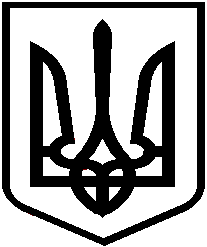 Дошкільний навчальний заклад (ясла-садок) №16 «Дружба» комбінованого типу25491  м. Кропивницький, вул. Металургів, 34а, тел. 30-25-64, E-mail: dnz-16@ ukr.net Код: ЄДРПОУ 32791421НАКАЗвід 13.04.2021 року                                                                              № 38/оПро організацію і проведенняТижня знань безпеки життєдіяльностіНа виконання наказу УО Кропивницької міської ради міської ради від 12.04.2020  року  № 175/о «Про організацію і проведення Тижня знань безпеки життєдіяльності та Дня цивільного захисту»та з метою формуванню навичок безпечної поведінки, навчання дітей діям у різноманітних надзвичайних та екстремальних ситуаціях, надання першої медичної само- та взаємодопомогиНАКАЗУЮ:1.  Провести з 26 по 30 квітня 2021 року Тиждень знань безпеки життєдіяльності на тему: «Безпека людини в небезпечних ситуаціях» та Дня цивільного захисту.2. Вихователю-методисту Полонській Т. П.:2.1. Розробити план проведення Тижня знань безпеки життєдіяльності на тему: «Безпека людини в небезпечних ситуаціях».2.2. У період з 26 по 30 квітня 2021 року забезпечити проведення Тижня знань безпеки життєдіяльності на тему: «Безпека людини в небезпечних ситуаціях»2.3. Хід Тижня розмістити на сайті закладу освіти до 05.05.2021 р. 3. Контроль за виконанням даного наказу залишаю за собою.Вихователь-методист                                                             Тетяна Полонська